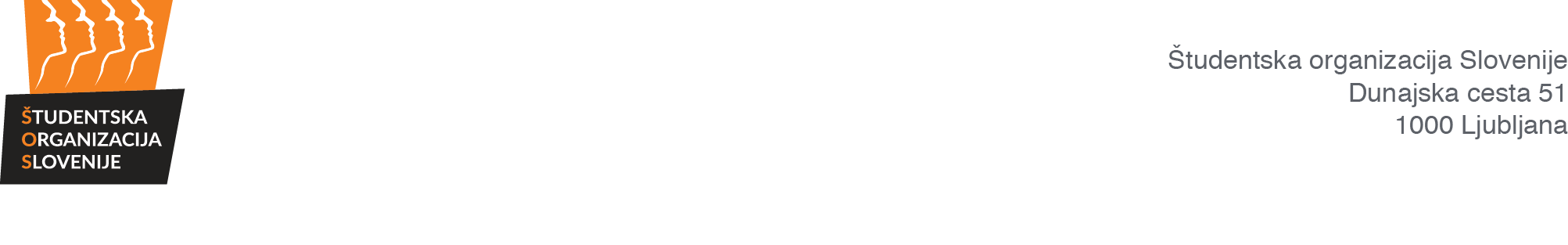 		NADZORNA KOMISIJAZapisnik 25. redne sejeNadzorne komisije Študentske organizacije Slovenije,ki je potekala preko aplikacije ZOOM.Prisotni člani NK ŠOS: Matej Kekič, Sandra Verdev, Ajda Habjanič, Tina Šoln, David Bohar, Alen Kočar, Beluar Nasufi, Nina BjelicaOdsotni člani NK ŠOS: Ostali prisotni: Tjaša MeleJavnost: /Predsednik Nadzorne komisije Študentske organizacije Slovenije (v nadaljevanju: NK ŠOS) je ob 19.02 ugotovil, da je NK ŠOS sklepčna, saj je bilo prisotnih 8 članov NK ŠOS.AD 1. Potrditev dnevnega redaPredsednik NK ŠOS je predlagal naslednji dnevni red. Na glasovanje je podal naslednji sklep:SKLEP 1:»Nadzorna komisija ŠOS potrjuje dnevni red 25. redne seje NK ŠOS: Predlog dnevnega reda:1. Potrditev dnevnega reda2. Potrditev zapisnika 24. redne seje NK ŠOS3. Letna poročila OO ŠOS in ŠOS 20194. Letna poročila OO ŠOS in ŠOS 20205. Razno.«Sklep je sprejet.AD 2. Potrditev zapisnika 24. redne seje NK ŠOSSKLEP 2: »Nadzorna komisija ŠOS potrjuje zapisnik 24. redne seje NK ŠOS.«
Sklep je sprejet. AD 3. Letna poročila OO ŠOS in ŠOS 2019SKLEP 3: »NK ŠOS se seznanja s popolnostjo letnega poročila za leto 2019 OO ŠOS– Klub študentov Slovenska Bistrica.«
Sklep je sprejet. SKLEP 4: »NK ŠOS se seznanja s popolnostjo letnega poročila za leto 2019 OO ŠOS– Klub posavskih študentov.«
Sklep je sprejet. SKLEP 5: »NK ŠOS se seznanja s popolnostjo letnega poročila za leto 2019 OO ŠOS– Klub idrijskih študentov.«
Sklep je sprejet. SKLEP 6: »NK ŠOS se seznanja s popolnostjo letnega poročila za leto 2019 OO ŠOS– Klub mariborskih študentov.«
Sklep je sprejet. SKLEP 7: »NK ŠOS se seznanja s popolnostjo letnega poročila za leto 2019 ŠOS.«SKLEP 8: »NK ŠOS se seznanja s popolnostjo letnega poročila za leto 2019 OO ŠOS– Klub študentov Ruš, Selnice in Lovrenca.«
Sklep je sprejet. SKLEP 9: »NK ŠOS pozove k dopolnitvam letnega poročila za leto 2019 OO ŠOS – Klub škofjeloških študentov.«
Sklep je sprejet. SKLEP 10: »NK ŠOS se seznanja s popolnostjo letnega poročila za leto 2019 OO ŠOS– Klub študentov Ilirska Bistrica.«
Sklep je sprejet. SKLEP 11: »NK ŠOS pozove k dopolnitvam letnega poročila za leto 2019 OO ŠOS – Klub študentov Lendava.«
Sklep je sprejet. SKLEP 12: »NK ŠOS pozove k dopolnitvam letnega poročila za leto 2019 OO ŠOS – Klub koroških študentov.«
Sklep je sprejet. AD. 4. Letna poročila OO ŠOS in ŠOS 2020
 /AD. 5. RaznoDatum: 16. 8. 2021Začetek seje: 19.02Konec seje: 19.27ZA: 8PROTI: 0VZDRŽAN: 0ZA: 8PROTI: 0VZDRŽAN: 0ZA: 8PROTI: 0VZDRŽAN: 0ZA: 8PROTI: 0VZDRŽAN: 0ZA: 8PROTI: 0VZDRŽAN: 0ZA: 8PROTI: 0VZDRŽAN: 0ZA: 8PROTI: 0VZDRŽAN: 0ZA: 8PROTI: 0VZDRŽAN: 0ZA: 8PROTI: 0VZDRŽAN: 0ZA: 8PROTI: 0VZDRŽAN: 0ZA: 8PROTI: 0VZDRŽAN: 0ZA: 8PROTI: 0VZDRŽAN: 0Zapisnik zapisal:Zapisnik potrjuje:Tjaša Mele l. r.Matej Kekič l. r.Tajnica Nadzorne komisije ŠOSPredsednik Nadzorne komisije ŠOS